   Poetry Pockets October 3rd  Grade             	      Poetry Pockets October 3rd  Grade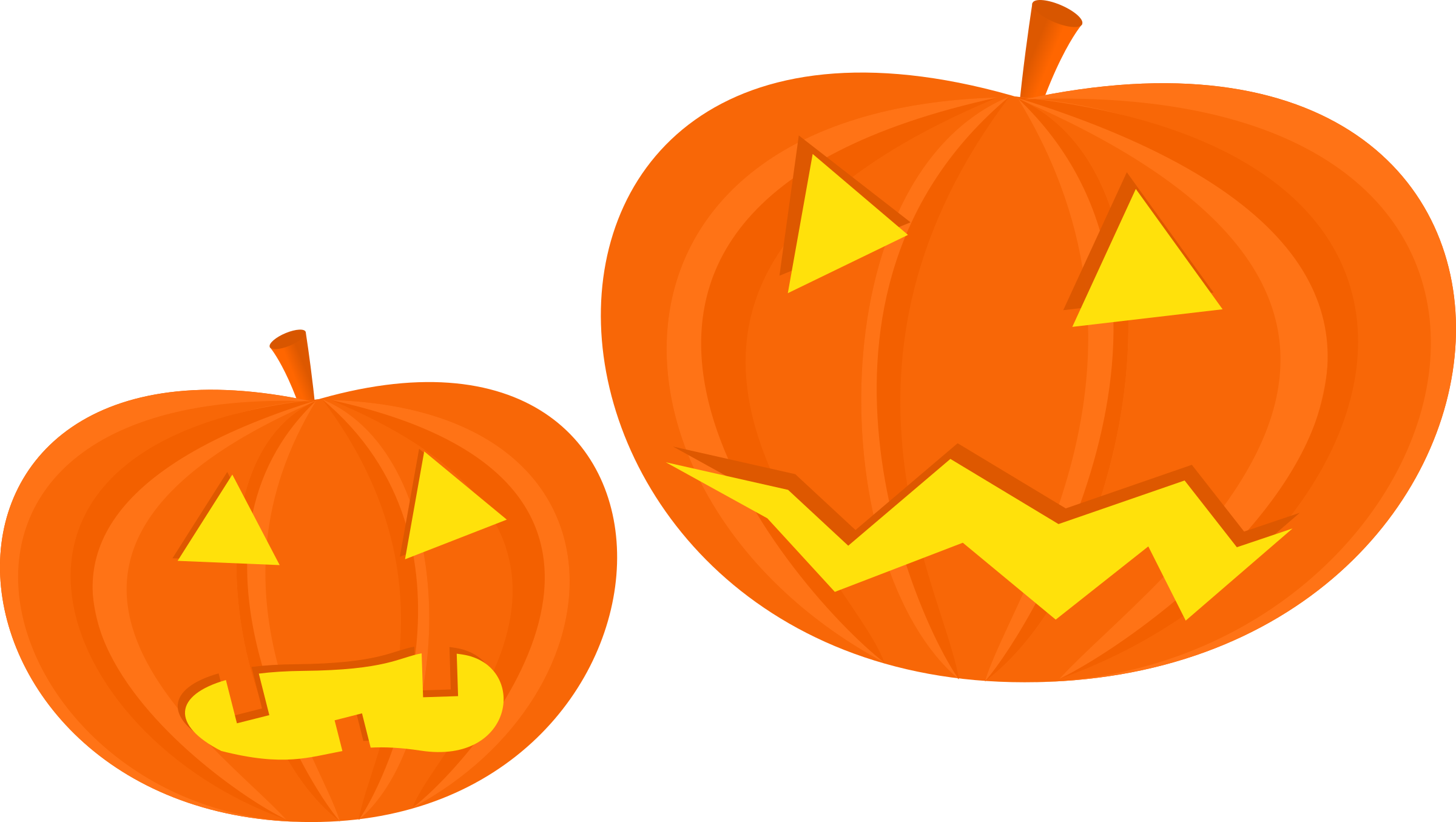 